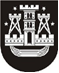 KLAIPĖDOS MIESTO SAVIVALDYBĖS TARYBASPRENDIMASDĖL BIUDŽETINĖS ĮSTAIGOS KLAIPĖDOS MIESTO SAVIVALDYBĖS KONTROLĖS IR AUDITO TARNYBOS NUOSTATŲ PATVIRTINIMO2017 m. gruodžio 21 d. Nr. T2-317KlaipėdaVadovaudamasi Lietuvos Respublikos vietos savivaldos įstatymo 16 straipsnio 2 dalies 8 punktu ir 18 straipsnio 1 dalimi, Klaipėdos miesto savivaldybė nusprendžia:1. Patvirtinti Biudžetinės įstaigos Klaipėdos miesto savivaldybės kontrolės ir audito tarnybos nuostatus (pridedama).2. Pripažinti netekusiu galios Klaipėdos miesto savivaldybės tarybos 2008 m. gruodžio 24 d. sprendimą Nr. T2-422 „Dėl BĮ Klaipėdos miesto savivaldybės kontrolieriaus tarnybos pavadinimo pakeitimo ir BĮ Klaipėdos miesto savivaldybės kontrolės ir audito tarnybos veiklos nuostatų patvirtinimo“ su visais pakeitimais ir papildymais.3. Įgalioti Klaipėdos miesto savivaldybės kontrolierių pasirašyti Biudžetinės įstaigos Klaipėdos miesto savivaldybės kontrolės ir audito tarnybos nuostatus ir įregistruoti Juridinių asmenų registre teisės aktų nustatyta tvarka.4. Skelbti šį sprendimą Teisės aktų registre ir Klaipėdos miesto savivaldybės interneto svetainėje.Šis sprendimas gali būti skundžiamas Lietuvos Respublikos administracinių bylų teisenos įstatymo nustatyta tvarka Klaipėdos apygardos administraciniam teismui per viena mėnesį nuo šio sprendimo paskelbimo dienos.Savivaldybės mero pavaduotojas Artūras Šulcas